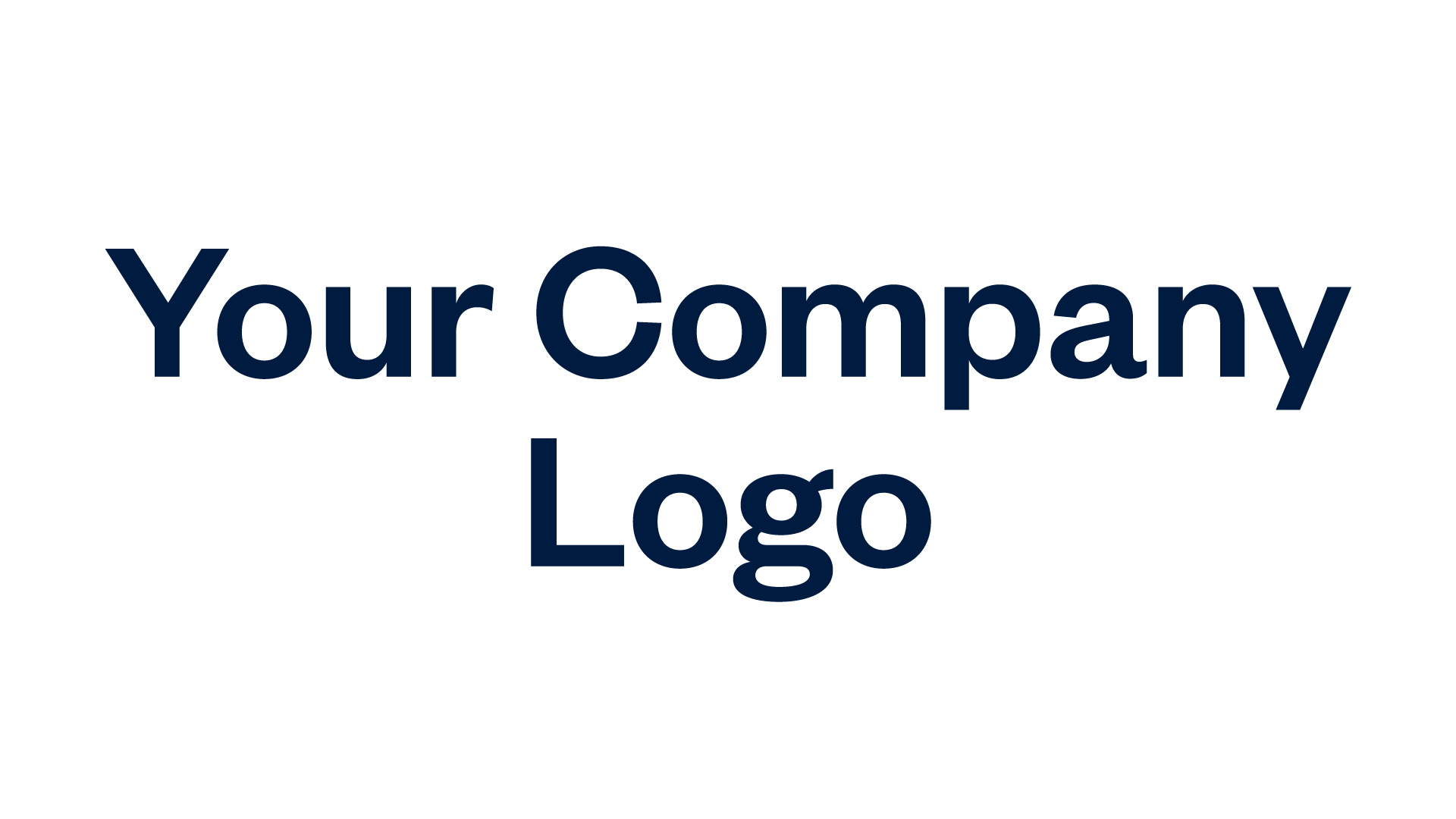 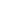 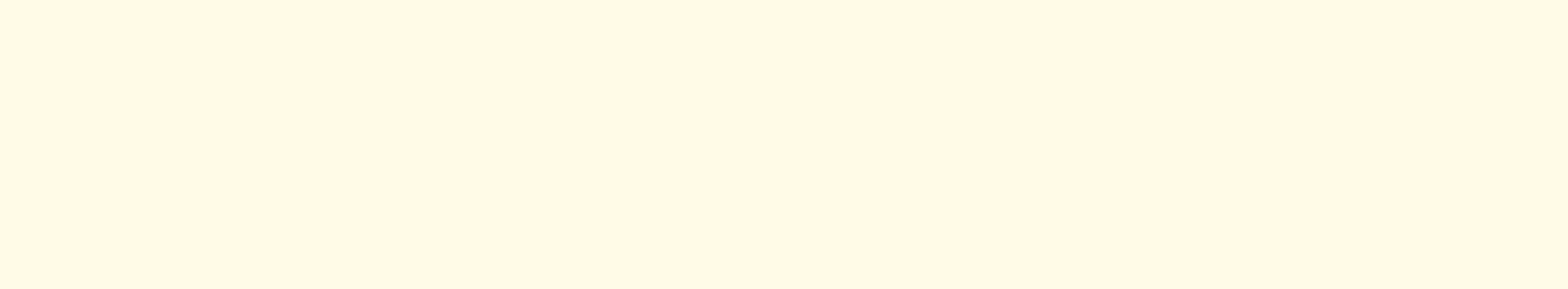 TERMS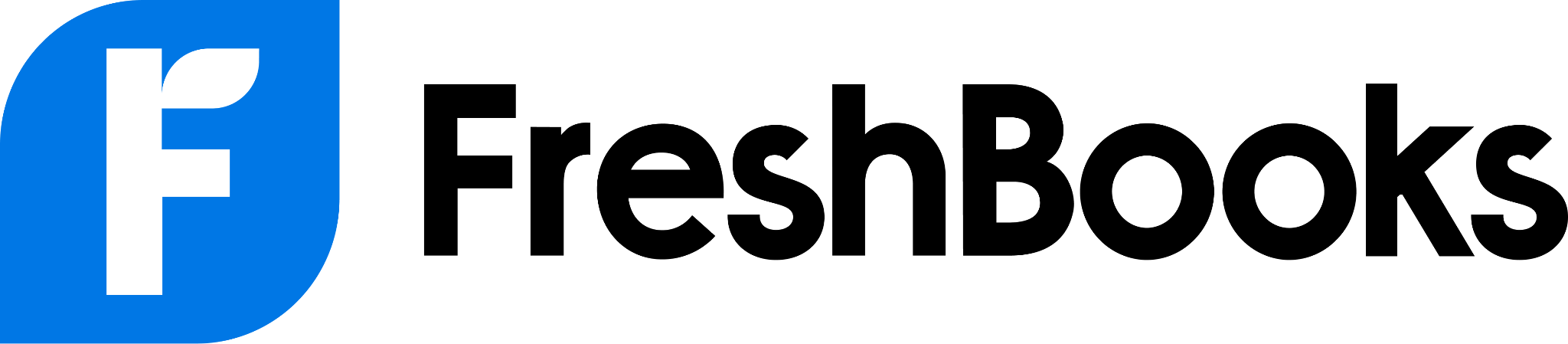 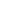 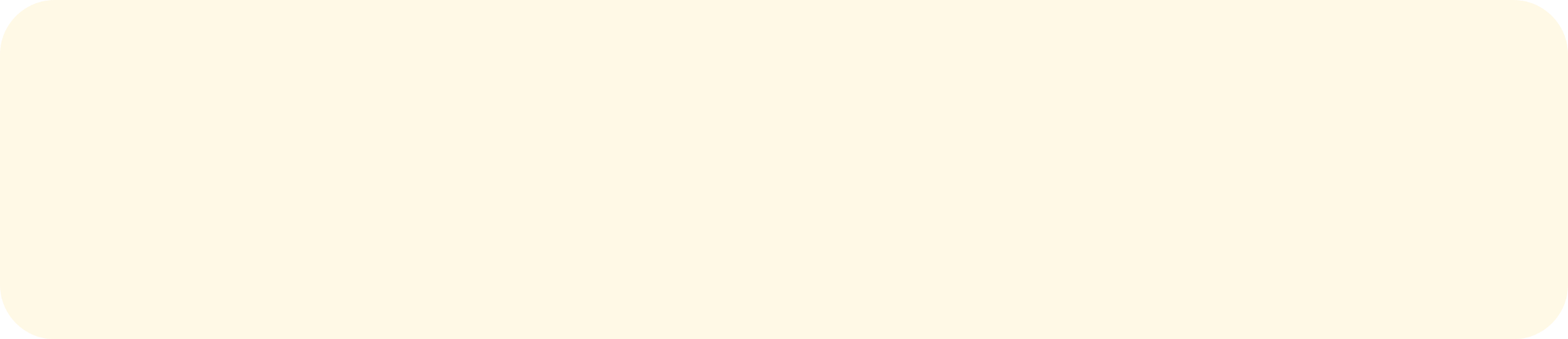 freshbooks.com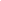 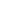 PREPARED FOR:
CUSTOMER NAME
Street Address Line 01
Street Address Line 02ESTIMATE DETAILS:
Estimate #           	0000
Estimate Date         MM/DD/YYYYITEM/SERVICEDESCRIPTIONQTY/HOURS   RATE  AMOUNTPlaceholderText000000000PlaceholderText000000000PlaceholderText000000000PlaceholderText000000000Text HereSubtotal$00.00Tax Rate5%Tax$00.00TOTAL   $00.00CONDITIONS/INSTRUCTIONSText Here